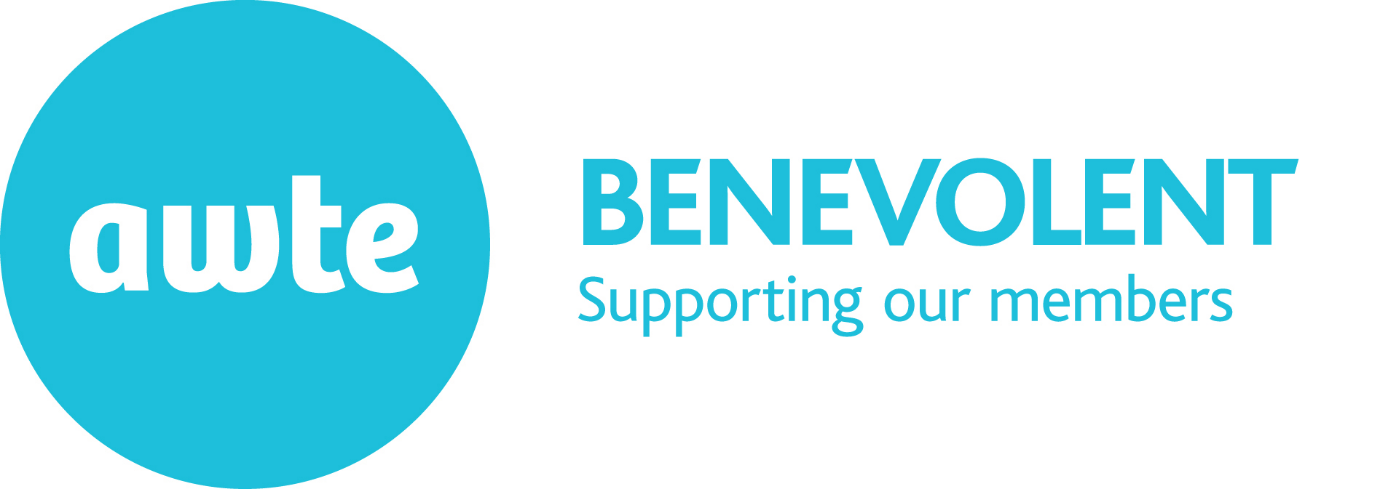 AWTE BENEVOLENT 100 Club LUCKY NUMBERS  AWTE Benevolent helps members through life’s ups and downsHow can you help?Buy a unique prize draw number for £10.00 each The more numbers you buy the bigger your chance of winningYour numbers will be entered into a monthly draw Each month you could win £50.00  At the AGM you could win £200.00  We help AWTE members through hard times including job loss, illness and bereavement and celebrate happy times tooMember’s NameAddress Email Contact numberNumber of lucky numbers to purchase @ £10 Payment by BACS to:
("your NAME/100")Nat West sort code 60-04-04      
account Number: 84607416           or CHEQUE payable to:            AWTE Benevolent            Post to:Barbro McAusland35 Keslake RoadLondon NW6 6DJE-mail: barbro@awte.org.ukTel: 07944 630160